INDICAÇÃO Nº 5738/2017“Sugere ao Poder Executivo Municipal a construção de canaleta na Rua João Berinatti, esquina com a Rua Independência, no Bairro Parque Olaria, neste município.”Excelentíssimo Senhor Prefeito Municipal, Nos termos do Art. 108 do Regimento Interno desta Casa de Leis, dirijo-me a Vossa Excelência para sugerir que, por intermédio do Setor competente, promova a construção de canaleta na Rua João Berinatti, esquina com a Rua Independência, no Bairro Parque Olaria, neste município.Justificativa:Conforme visita realizada “in loco”, este vereador pode constatar a necessidade da construção da canaleta para evitar o acúmulo de águas pluviais no local, fato este que causa mau cheiro e incômodo aos moradores das imediações.Plenário “Dr. Tancredo Neves”, em 04 de Julho de 2017.Ducimar de Jesus Cardoso“Kadu Garçom”-Presidente-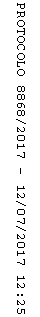 